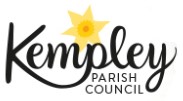 MINUTES OF THE MEETING OF KEMPLEY PARISH COUNCILHeld at the Village Hall on Tuesday 07th August 2018 at 19:30Present:  	Cllr Hanes (SH)	Cllr Rees (HR)	Cllr Earll (BE)		Cllr Dransfield (NJD)	Cllr Daykin (LD)In attendance:	Clerk (Arin Spencer)	Seven (7) parishionersThe Chairman thanked all for attendance and with no further business closed the meeting at 21:01pm.Signed			Date	Print Name	67/18Apologies.  Apologies received from Cllr Robin Bennion and Cllr Roger Coombs.68/18MinutesMinutes of the extraordinary Parish Council Meeting held on 19 July 2018 were unanimously approved and signed by the Chairman as a true record.Matters arising not on the agenda were reviewed.  All action points have been addressed except for the Data Audit which is pending.Clerk 69/18Declarations of interest.  No declarations of interest were made.70/1871/18Annual AuditThe Annual Governance Statement for 2017/18 was discussed, unanimously approved and signed off by the Chairman.  The Accounting Statements for 2017/18 were unanimously approved and signed off by the Chairman. Governance and Accounting statements to be published with the accounts on the website.Clerk72/18Clerks Report and FinancesThe following cheques were approved and signed:Chq 362	Arin Spencer	McAfee Antivirus	£   31.99Chq 363	KVHT	Village Hall Hire	£ 105.00Chq 364	Arin Spencer	Clerk Wages	£ 320.0073/1873/18 cont.74/1875/1876/1877/18Matters ArisingBeauchamps Villas A letter has been sent to Two Rivers Housing requesting prompt resolution to the unauthorised boundary alteration.  There have been staff changes at Two Rivers.  We await a response from the new person handling this matter.  A member of the public advised that photographs of the hedge that has been removed could be provided if required.Village Hall Ownership and LoanCllr Earll reported that good progress has been made in documenting answers to the following questions in respect of the Village Hall:Who owns the freehold?Can KPC secure a Loan?  Does KPC currently have General Power of Competence?Can KPC secure a Public Works Loan for a building that it doesn’t own?Can KPC secure a Public Works Loan for a building owned by the Church?A full report will be made available on the website ahead of the next Parish Council Meeting.  FOI RequestClerk confirmed that an email was found to have been sent to the complainant on 17 March 2018 providing the requested information.  The complainant has not responded.Clerk to check how much time needs to pass without a reply before the matter can be considered resolved.GDPR Policy Status UpdateCllr Dransfield referred the Council to minute 60/18 from the previous meeting where it was agreed that the Draft GDPR Policy would be proofread and published on the website.  Clerk to action accordingly.GDPR Training for clerk and councillorsClerk to read GAPTC GDPR Toolkit and circulate to all Councillors.BE / NJDClerkClerkClerk78/18Member QuestionsCllr Bob EarllWhat are the requirements and timeline for the 2019 Precept?Cllr Hanes advised that the Precept form should be submitted by 31 January.  On that basis the following timeline for budget discussions at forthcoming meetings was agreed:Meeting	For Discussion02/10/2018	Consider matters raised at the Annual Parish Meeting that could or should influence the budget including action points in the Community-led Plan.06/11/2018	What should be included in the budget?  Councillors to present their ideas/proposals.04/12/2018	Finalise and adopt 2019/20 Budget and agree precept figure.02/01/2018	Sign Precept form.79/1880/1881/1882/18Notice of MotionsCllr Bob EarllTHAT the Council make parishioners of Kempley aware of the progress with broadband, through the GIGAclear programme.Cllr Earll advised that a parishioner had been called by GIGAclear to advise that work will start in February 2019.  This is an exciting development that should be shared with the Community.Motion seconded by Cllr Dransfield and carried nem con.Clerk to email GIGAclear for clarity on roll out for Kempley and publish answer on the website.Cllr Neil DransfieldTHAT the Council introduces further relevant and proportionate Policies and publishes them on the Council Website (appendix 1).After a discussion the motion was seconded by Cllr Earll and carried nem con.Cllr Neil DransfieldTHAT where not already allocated, the Council allocates a specific councillor or the Clerk to act as liaison regarding the following subjects (appendix 2), and that their relevant role and contact information is made available on the Council Website; allocations are to be reviewed at the Annual Parish Council Meeting.After a discussion the motion was seconded by Cllr Earll and carried nem con.Cllr Neil DransfieldTHAT Kempley Parish Council produces and maintains a register of complaints made against it, with anonymous attribution unless there are special circumstances, to be published on the Council’s Website in the following form (appendix 3), and that the Register be reviewed at the Annual Parish Council Meeting.Cllr Dransfield made the following argument in favour of his motion:You will recall at an earlier meeting I moved that a “report” on certain matters was not required.  That “report” was to be on specifics regarding the troubles in the past, and I was recognising that the Council needed to move on.The current proposal is not the same thing, and in my view is important.  It is about the public perception of the Council and also about the Council’s perception of, and confidence in, itself.In my view we must not only recognise there were issues in the past and learn from them, but we must be seen to be taking action to learn from them.  If we do not do both of these things our steps into the future could lead to more mistakes, and we will not be able to demonstrate that we have done our best. We tell ourselves “we can only do our best”, yes, but we must have a pathway for showing we are doing our best.I am aware that matters must not be personalised.  My intention therefore, having had a specific written request from a member of the public to publish detailed information is to do as proposed.  You will see there is action listed in the suggested register, that is where there has been a complaint not upheld (that is there is no action) there is no need to list the complaint.  A complaint that has not been upheld to my mind is the same as an acquittal.  The matter I raise is one regarding the Parish Council, not one regarding individuals, and where a complaint has been upheld action is needed.We must act with confidence in ourselves.Perhaps if the motion were clarified to read:THAT Kempley Parish Council produces and maintains a register listing where complaints made against it have been upheld, with anonymous attribution unless there are special circumstances, to be published on the Council’s website in the following form (appendix 3), and that the Register be reviewed at the Annual Parish Council Meeting.I think to proceed without such openness would be letting the community and the Parish Council down.  To not do anything will require a response to the member of the community concerned, and I feel a “No” answer will foster bad feeling.Amendment to the motion seconded by Cllr Earll. Amendment carried nem con.Amended motion seconded by Cllr Earll.  Motion carried nem con.ClerkNJD / ClerkNJD / ClerkNJD / Clerk83/18Date of next meetingThe next meeting is currently scheduled for 04th September 2018 19:30 in the Village Hall.